УтвержденПриказомМинистерства культурыКабардино-Балкарской Республикиот 1 марта 2012 г. N 01-01/23АДМИНИСТРАТИВНЫЙ РЕГЛАМЕНТМИНИСТЕРСТВА КУЛЬТУРЫ КАБАРДИНО-БАЛКАРСКОЙ РЕСПУБЛИКИПО ПРЕДОСТАВЛЕНИЮ ГОСУДАРСТВЕННОЙ УСЛУГИ ПО ПРЕДОСТАВЛЕНИЮИНФОРМАЦИИ О ВРЕМЕНИ И МЕСТЕ ТЕАТРАЛЬНЫХ ПРЕДСТАВЛЕНИЙ,ФИЛАРМОНИЧЕСКИХ И ЭСТРАДНЫХ КОНЦЕРТОВ И ГАСТРОЛЬНЫХМЕРОПРИЯТИЙ ТЕАТРОВ И ФИЛАРМОНИЙ, КИНОСЕАНСОВ,АНОНСЫ ДАННЫХ МЕРОПРИЯТИЙСписок изменяющих документов(в ред. Приказа Минкультуры КБР от 07.09.2016 N 01-01/136)I. Общие положения1. Предметом регулирования Административного регламента Министерства культуры Кабардино-Балкарской Республики по предоставлению государственной услуги по предоставлению информации о времени и месте театральных представлений, филармонических и эстрадных концертов и гастрольных мероприятий театров и филармоний, киносеансов, анонсы данных мероприятий (далее - Административный регламент) является порядок предоставления Министерством культуры Кабардино-Балкарской Республики (далее - Министерство) государственной услуги по предоставлению информации о времени и месте театральных представлений, филармонических и эстрадных концертов и гастрольных мероприятий театров и филармоний, киносеансов, анонсы данных мероприятий (далее - государственная услуга).2. В качестве заявителей могут выступать физические и юридические лица, имеющие намерение получить информацию, являющуюся предметом государственной услуги (далее - заявители).3. Государственная услуга предоставляется по адресу:360028, КБР, г. Нальчик, проспект Ленина, 27.График работы Министерства:понедельник - пятница: с 9.00 до 18.00;перерыв: с 13.00 до 14.00;выходные дни: суббота, воскресенье;телефон/факс: 40-84-60.4. Информирование о предоставлении государственной услуги осуществляется отделом культурно-досуговой деятельности Министерства при личном обращении заявителя, посредством размещения информации на странице Министерства официального портала Правительства Кабардино-Балкарской Республики (www.pravitelstvokbr.ru), на Едином портале государственных и муниципальных услуг (функций) (www.gosuslugi.ru), на информационных стендах в помещении Министерства, по номерам телефонов для справок.5. Справочный телефон по предоставлению государственной услуги:40-31-49.(п. 5 в ред. Приказа Минкультуры КБР от 07.09.2016 N 01-01/136)6. Информация по вопросам предоставления государственной услуги доводится до заявителя следующими способами:при личном обращении заявителя в Министерство;путем размещения на информационных стендах в помещении Министерства (г. Нальчик, проспект Ленина, 27, 5 этаж);путем размещения на странице Министерства официального портала Правительства Кабардино-Балкарской Республики (www.pravitelstvokbr.ru);путем размещения в средствах массовой информации.II. Стандарт предоставления государственной услуги7. Государственной услугой является предоставление информации о времени и месте театральных представлений, филармонических и эстрадных концертов и гастрольных мероприятий театров и филармоний, киносеансов, анонсы данных мероприятий.8. Государственную услугу предоставляет Министерство и учреждения культуры, перечень которых утвержден в приложении N 1 к настоящему Регламенту.9. Запрещается в соответствии с пунктом 3 статьи 7 Федерального закона от 27.07.2010 N 210-ФЗ "Об организации предоставления государственных и муниципальных услуг" ("Собрание законодательства Российской Федерации", 2010, N 31, ст. 4179; 2011, N 15, ст. 2038, N 27, ст. 3873, N 27, ст. 3880, N 29, ст. 4291, N 30, ст. 4587) требовать от заявителя осуществления действий, в том числе согласований, необходимых для получения государственной услуги и связанных с обращением в иные государственные органы и организации, за исключением получения услуг, включенных в перечень услуг, которые являются необходимыми и обязательными для предоставления государственных услуг, утвержденный Правительством Российской Федерации.10. Результатом предоставления государственной услуги является выдача заявителю получение информации гражданами и юридическими лицами о времени и месте проведения театральных представлений, филармонических и эстрадных концертов и гастрольных мероприятий театров и филармоний, киносеансов.11. Срок предоставления Министерством государственной услуги и срок выдачи документов, являющихся результатом предоставления государственной услуги по предоставлению информации о времени и месте театральных представлений, филармонических и эстрадных концертов и гастрольных мероприятий театров и филармоний, киносеансов населению Кабардино-Балкарской Республики в течение текущего года.11.1. Сроки исполнения государственной услуги определяются в соответствии с настоящим Регламентом применительно к каждой административной процедуре.11.2. При письменном обращении и обращении в электронном виде граждан и юридических лиц о предоставлении информации о времени и месте театральных представлений, эстрадных концертов, гастрольных мероприятий театров и филармоний срок предоставления государственной услуги не должен превышать 30 календарных дней. Сроки предоставления государственной услуги исчисляются со дня поступления в Министерство и регистрации письменного запроса (обращения) граждан и юридических лиц.11.3. При устном обращении граждан государственная услуга предоставляется в момент обращения.11.4. Перечень оснований для отказа в предоставлении государственной услуги11.4.1. В предоставлении государственной услуги может быть отказано по следующим основаниям:если обращение (запрос), не содержат наименования юридического лица (для гражданина - фамилии, имени, отчества) и почтового адреса пользователя;если в указанном обращении (запросе) содержатся сведения о подготавливаемом, совершаемом или совершенном противоправном деянии, а также о лице, его подготавливающем, совершающем или совершившем;если текст письменного обращения (запроса) не поддается прочтению, о чем сообщается заявителю, направившему обращение, если его фамилия и почтовый адрес поддаются прочтению;при получении письменного обращения (запроса), в котором содержатся нецензурные либо оскорбительные выражения, угрозы жизни, здоровью и имуществу должностного лица, а также членов его семьи, обращение может быть оставлено без ответа по существу поставленных в нем вопросов с одновременным уведомлением гражданина, направившего обращение, о недопустимости злоупотребления правом.12. Перечень нормативных правовых актов, регулирующих отношения при предоставлении государственной услуги:Федеральный закон от 09.10.1992 N 3612-1 "Основы законодательства Российской Федерации о культуре";Федеральный закон от 02.05.2006 N 59-ФЗ "О порядке рассмотрения обращений граждан Российской Федерации";КонсультантПлюс: примечание.Нижеследующий абзац изложен в соответствии с официальным текстом документа.Федеральным законом от 24.11.1995 N 181-ФЗ "О социальной защите инвалидов в Российской Федерации" и иными правовыми актами при необходимости;(абзац введен Приказом Минкультуры КБР от 07.09.2016 N 01-01/136)Постановление Правительства Кабардино-Балкарской Республики от 7 декабря 2011 г. N 379-ПП "О Министерстве культуры Кабардино-Балкарской Республики".13. Заявитель для получения государственной услуги по выдаче информации о времени и месте театральных представлений, эстрадных концертов и гастрольных мероприятий театров и филармоний, представляет следующие документы:письменное обращение (запрос), обращение (запрос) в электронном виде.Образец заявления для получения государственной услуги заявитель получает при личном обращении в Министерство во время приема или посредством электронной почты (электронный адрес для направления в Министерство электронных обращений по вопросам предоставления государственной услуги - mkkbr@mail.ru) в течение двух рабочих дней со дня получения обращения, а также на Едином портале государственных и муниципальных услуг (функций) (www.gosuslugi.ru).Допускается устное обращение (запрос) о предоставлении информации.КонсультантПлюс: примечание.В официальном тексте документа, видимо, допущена опечатка: пункт 2 статьи 7 Федерального закона от 27.07.2010 N 210-ФЗ "Об организации предоставления государственных и муниципальных услуг" утратил силу в связи с принятием Федерального закона от 03.12.2011 N 383-ФЗ.14. Запрещается при предоставлении государственной услуги в соответствии с пунктами 1 и 2 статьи 7 Федерального закона от 27.07.2010 N 210-ФЗ "Об организации предоставления государственных и муниципальных услуг" требовать от заявителя предоставления документов и информации или осуществления действий, представление или осуществление которых не предусмотрено нормативными правовыми актами, регулирующими отношения, возникающие в связи с предоставлением государственной услуги, а также требовать предоставления документов и информации, которые находятся в распоряжении Министерства и иных государственных органов, органов местного самоуправления в соответствии с нормативными правовыми актами Российской Федерации и Кабардино-Балкарской Республики.15. Основанием для приостановления или отказа в предоставлении государственной услуги являются:отсутствие запрашиваемой информации в учреждении.несоответствие обращения содержанию государственной услуги;запрашиваемый потребителем вид информирования не предусмотрен настоящим Административным регламентом;обращение содержит нецензурные или оскорбительные выражения;текст электронного обращения не поддается прочтению.16. Государственная услуга предоставляется бесплатно.17. Поступившие в Министерство заявления о предоставлении государственной услуги, в том числе в электронной форме, регистрируются в течение рабочего дня в структурном подразделении, на которое возложены функции по документационному обеспечению, и передаются в структурное подразделение, на которое возложены функции по предоставлению государственной услуги, в день регистрации.Прием заявлений осуществляется в специально выделенных для этих целей помещениях:17.1 в помещениях, в которых предоставляется государственная услуга, оборудуются места (помещения), имеющие стулья, столы для возможности оформления документов. Количество мест ожидания определяется исходя из фактической нагрузки и возможностей для их размещения в здании. На стенах оборудуются стенды с информацией о правилах предоставления государственной услуги.Требования к помещениям, в которых оказывается государственная услуга, к залу ожидания, местам для заполнения запросов при оказании государственной услуги, информационным стендам с образцами их заполнения и перечнем документов, необходимых для оказания государственной услуги, включают в себя требования, обеспечивающие:- условия для беспрепятственного доступа инвалидов к предоставляемым услугам;- возможность самостоятельного или с помощью сотрудников, предоставляющих услуги, передвижения по зданию данного учреждения и выхода из него;- возможность посадки в транспортное средство и высадки из него перед входом в здание, в том числе с использованием кресла-коляски, и, при необходимости, с помощью сотрудников, предоставляющих услуги;- надлежащее размещение оборудования и носителей информации, необходимых для обеспечения беспрепятственного доступа инвалидов к услугам с учетом ограничений их жизнедеятельности;- дублирование необходимой для инвалидов звуковой и зрительной информации, а также надписей, знаков и иной текстовой и графической информации знаками, выполненными рельефно-точечным шрифтом Брайля;(в ред. Приказа Минкультуры КБР от 07.09.2016 N 01-01/136)17.2 каждое рабочее место специалиста оборудуется персональным компьютером с возможностью доступа к информационным базам данных, печатающим, а также сканирующими устройствами (по возможности);17.3 кабинеты приема получателей государственных услуг оснащаются информационными табличками (вывесками) с указанием номера кабинета.18. Визуальная, текстовая и мультимедийная информация о порядке предоставления государственной услуги размещается на информационном стенде в помещении Министерства для ожидания и приема граждан, а также на странице Министерства официального портала Правительства Кабардино-Балкарской Республики (www.pravitelstvokbr.ru).19. Показатели доступности и качества государственной услуги:оказание государственной услуги в соответствии с требованиями, установленными законодательством Российской Федерации и законодательством Кабардино-Балкарской Республики;степень информированности граждан о порядке предоставления государственной услуги (доступность информации о государственной услуге, возможность выбора способа получения информации);возможность выбора заявителем формы обращения за предоставлением государственной услуги;своевременность предоставления государственной услуги в соответствии со стандартом ее предоставления, установленным Административным регламентом.20. Информация о порядке предоставления государственной услуги доводится до заявителей государственной услуги следующими способами:путем размещения на информационных стендах в помещениях Министерства;должностными лицами Министерства при личном обращении с использованием средств телефонной и факсимильной связи;посредством письменных ответов должностными лицами Министерства на письменные обращения получателей государственной услуги, в том числе по электронной почте на странице Министерства официального портала Правительства КБР (www.pravitelstvokbr.ru);посредством размещения в сети "Интернет" на Едином портале государственных и муниципальных услуг (функций) - www.gosuslugi.ru;посредством размещения в средствах массовой информации, в том числе в печатном издании "Культурная жизнь".21. Информация о процедуре предоставления государственной услуги представляется бесплатно.III. Состав, последовательность и сроки выполненияадминистративных процедур (действий), требования к порядкуих выполнения, в том числе особенности выполненияадминистративных процедур (действий) в электронной форме22. Предоставление государственной услуги представленное блок-схемой (приложение N 2) и включает в себя следующие административные процедуры:опубликование информации в средствах массовой информации;размещение информации в сети "Интернет";размещение информации на информационных стендах;регистрация обращения;рассмотрение обращения;подготовка и направление заявителю ответа на обращение;уведомление заявителя об отказе в предоставлении услуги.Предоставление государственной услуги представленное блок-схемой (приложение N 3) и включает в себя следующие административные процедуры:прием запроса заявителя, поступившего при личном обращении, либо по телефону;предоставление заявителю запрашиваемой информации;предоставление заявителю контактной информации должностного лица, компетентного представить информацию;информирование заявителя о его праве получения информации из иных источников, указание источников получения информации.Предоставление государственной услуги представленное блок-схемой (приложение N 4) и включает в себя следующие административные процедуры:прием и регистрация заявления;проверка заявления;подготовка информации;подготовка уведомления об отказе выдачи информации;направление информации заявителю.23. Основанием для начала процедуры "Прием и регистрация документов" является поступление в Министерство заявления (обращения) о предоставлении государственной услуги с приложением документов в соответствии с пунктом 13 настоящего Административного регламента.24. Заявление заявитель представляет в Министерство лично либо направляет по почте, факсимильной связи, в электронной форме с использованием информационной системы "Портал государственных услуг Кабардино-Балкарской Республики" на сайте www.gosuslugi.ru, страницы Министерства официального портала Правительства Кабардино-Балкарской Республики - www.pravitelstvokbr.ru (с последующим документальным подтверждением).Если заявление получено в форме электронного документа, Министерство обязано обеспечить осуществление в электронной форме приема и рассмотрения заявления (с последующим представлением документов).В случае направления заявителем документов в электронном виде отказ в приеме документов оформляется и направляется заявителю в виде электронного документа.Документы регистрируются в день их поступления с присвоением регистрационного номера. Максимальный срок исполнения процедуры - 1 рабочий день.25. Основанием для начала проведения процедуры "Экспертиза документов" является регистрация заявления:25.1 заявление о предоставлении государственной услуги и прилагаемые к нему документы, отвечающие установленным требованиям, в день предъявления их в Министерство принимает и регистрирует должностное лицо, ответственное за прием и регистрацию документов;25.2 регистрация заявления о предоставлении государственной услуги осуществляется на электронном и бумажном носителях;25.3 поступившие заявления и прилагаемые к нему документы руководством Министерства направляются на рассмотрение в отдел культурно-досуговой деятельности Министерства.25.4 ответственные специалисты отдела культурно-досуговой деятельности. Министерства в десятидневный срок с момента поступления в Министерство документов заявителя осуществляют проверку их оформления и содержания на предмет соответствия установленным правилам и условиям предоставления государственной услуги.26. Министерство обеспечивает в установленном порядке учет и хранение всех представленных заявителем документов путем формирования учетных дел:формирование учетных дел заключается в группировке документов, необходимых для предоставления государственной услуги;в случае поступления заявления и документов в форме электронного документа учетное дело формируется в электронном виде на персональном компьютере уполномоченного должностного лица и в распечатанном виде на бумажном носителе.27. Документы, представленные в Министерство для получения государственной услуги, подлежат рассмотрению в десятидневный срок.28. По результатам проведения экспертизы документов, представленных заявителем, должностное лицо отдел культурно-досуговой деятельности принимает одно из следующих решений:о выдаче информации (об отказе в выдаче информации) предоставлению информации о времени и месте театральных представлений, филармонических и эстрадных концертов и гастрольных мероприятий театров и филармоний, киносеансов, анонсы данных мероприятий;об отказе в предоставлении государственной услуги заявителю.29. Специалист, ответственный за прием документов, в течение одного рабочего дня регистрирует документ, являющийся результатом предоставления государственной услуги, и не позднее следующего дня направляет его заявителю (его представителю) заказным письмом.Если в заявлении указано на желание заявителя получить результат предоставления государственной услуги лично и имеется его контактный телефон, специалист, ответственный за прием документов, в день регистрации извещает заявителя (его представителя) о готовности документа, являющегося результатом предоставления государственной услуги, и возможности его получения.Специалист, ответственный за прием документов, знакомит заявителя (его представителя) с выдаваемыми документами. Заявитель (его представитель), принимающий документы, расписывается в экземпляре сопроводительного (информационного) письма, остающемся в Министерстве, об их получении.Контроль за выдачей результата исполнения государственной услуги осуществляется заместителем министра.30. Министерство направляет отказ заявителю в удовлетворении заявления в пятнадцатидневный срок в случаях, указанных в пункте 15 настоящего Регламента.IV. Формы контроля за исполнениемАдминистративного регламента31. Текущий контроль за выполнением настоящего Административного регламента осуществляется курирующим заместителем министра культуры Кабардино-Балкарской Республики.32. Текущий контроль осуществляется путем проведения проверок соблюдения и исполнения сотрудниками Министерства положений настоящего Административного регламента, иных нормативных правовых актов Российской Федерации и Кабардино-Балкарской Республики.33. Периодичность осуществления текущего контроля определяется министром культуры Кабардино-Балкарской Республики.34. По результатам проведенных проверок в случае выявления нарушений прав заявителей осуществляется привлечение виновных лиц к ответственности в соответствии с законодательством Российской Федерации.35. Проверки могут быть плановыми (осуществляться на основании ежегодных планов работы Министерства) и внеплановыми. Проверка также может проводиться по конкретному обращению заявителя. Ответ направляется заявителю в течение 15 (пятнадцати) календарных дней после регистрации заявления.36. Персональная ответственность должностных лиц Министерства закрепляется в их должностных регламентах в соответствии с требованиями законодательства Российской Федерации.V. Досудебный (внесудебный) порядок обжалования решенийи действий (бездействия) органа, предоставляющегогосударственную услугу, а также их должностных лиц37. Министерство при получении жалобы, в которой содержатся оскорбительные выражения, угрозы имуществу, жизни, здоровью должностного лица, а также членов его семьи, вправе оставить обращение без ответа по существу поставленных в ней вопросов и сообщить заявителю, направившему жалобу, о недопустимости злоупотребления правом.38. Если в жалобе не указаны данные инициатора жалобы и почтовый адрес, по которому должен быть направлен ответ, ответ на жалобу не дается.39. Если текст жалобы не поддается прочтению, ответ на жалобу не дается, о чем сообщается заявителю, направившему жалобу, если его данные и почтовый адрес поддаются прочтению.40. Если в жалобе заявителя содержится вопрос, на который ему многократно давались ответы по существу в связи с ранее направляемыми жалобами, и при этом в жалобе не приводятся новые доводы или обстоятельства, министр сельского хозяйства Кабардино-Балкарской Республики вправе принять решение о безосновательности очередной жалобы и прекращении переписки с заявителем по данному вопросу при условии, что указанная жалоба и ранее направляемые жалобы направлялись в Министерство. О данном решении уведомляется заявитель, направивший жалобу.41. Заявитель может обратиться с жалобой (в письменной форме или в форме электронного документа, а также устного обращения к должностному лицу во время приема граждан) на действия (бездействие) и решения, осуществляемые в ходе предоставления государственной услуги, на основании настоящего Административного регламента, что является основанием для начала процедуры досудебного (внесудебного) обжалования.42. Заявитель вправе обжаловать решения, принятые в ходе предоставления государственной услуги, действия или бездействие должностных лиц Министерства во внесудебном и в судебном порядке в соответствии с подведомственностью дел, установленной процессуальным законодательством Российской Федерации.43. Действия (бездействие) и решения должностных лиц Министерства могут быть обжалованы министру культуры Кабардино-Балкарской Республики.44. Заявитель в жалобе в обязательном порядке: указывает:фамилию, имя, отчество;почтовый адрес, по которому должен быть направлен ответ;излагает суть жалобы;ставит личную подпись и дату.В случае необходимости в подтверждение своих доводов заявитель прилагает к жалобе соответствующие документы и материалы либо их копии.Заявитель имеет право на получение информации и документов, необходимых ему для обоснования и рассмотрения жалобы.45. Министерство:обеспечивает объективное, всестороннее и своевременное рассмотрение жалобы, в случае необходимости с участием заявителя, направившего жалобу, или его законного представителя;вправе запрашивать необходимые для рассмотрения жалобы документы и материалы от других государственных органов, органов местного самоуправления, иных должностных лиц, за исключением судов, органов дознания и органов предварительного следствия;по результатам рассмотрения жалобы принимает меры, направленные на восстановление или защиту нарушенных прав, свобод и законных интересов заявителя, дает письменный ответ по существу поставленных в жалобе вопросов.46. Ответ на жалобу подписывается министром культуры Кабардино-Балкарской Республики, осуществляющим координацию деятельности структурного подразделения, на которое возложены функции по предоставлению государственной услуги. По результатам рассмотрения жалобы принимается решение об удовлетворении требования заявителя либо об отказе в удовлетворении жалобы.47. Ответ на жалобу, поступившую в Министерство, направляется по почтовому адресу, указанному в обращении, либо в форме электронного документа по адресу электронной почты, указанной в обращении. Срок направления ответа 5 дней.48. Жалоба регистрируется в структурном подразделении, на которое возложены функции по документационному обеспечению Министерства, в течение 3 (трех) дней после поступления и рассматривается в течение 30 (тридцати) дней со дня ее регистрации.В исключительных случаях министр культуры Кабардино-Балкарской Республики вправе продлить срок рассмотрения жалобы не более чем на 30 (тридцать) дней, уведомив о продлении срока ее рассмотрения заявителя, направившего жалобу.Приложение N 1к Административному регламентуПЕРЕЧЕНЬГОСУДАРСТВЕННЫХ УЧРЕЖДЕНИЙПриложение N 2к Административному регламенту                                БЛОК-СХЕМА                  ПО ПРЕДОСТАВЛЕНИЮ ГОСУДАРСТВЕННЫХ УСЛУГ              ПО ПРЕДОСТАВЛЕНИЮ ИНФОРМАЦИИ О ВРЕМЕНИ И МЕСТЕ          ТЕАТРАЛЬНЫХ ПРЕДСТАВЛЕНИЙ, ФИЛАРМОНИЧЕСКИХ И ЭСТРАДНЫХ                КОНЦЕРТОВ И ГАСТРОЛЬНЫХ МЕРОПРИЯТИЙ ТЕАТРОВ                         И ФИЛАРМОНИЙ, КИНОСЕАНСОВ┌───────────────────────────────────────────────────────────────────┐│  Организация доступа к информации о времени и месте театральных   ││представлений, филармонических и эстрадных концертов и гастрольных ││          мероприятий театров и филармоний, киносеансов            │└──────┬────────────────┬──────────────────┬───────────────┬────────┘       v                v                  v               v┌─────────────┐ ┌───────────────┐  ┌──────────────┐ ┌───────────────┐│Опубликование│ │  Размещение   │  │  Размещение  │ │Предоставление ││информации в │ │ информации в  │  │информации на │ │ информации по ││  средствах  │ │сети "Интернет"│  │информационных│ │  обращениям   ││  массовой   │ │               │  │   стендах    │ │  (запросам)   ││ информации  │ │               │  │              │ │  заявителей   │└─────────────┘ └───────────────┘  └──────────────┘ └──────┬────────┘                                                           v                                                   ┌───────────────┐                                                   │  Поступление  │                                                   │   обращения   │                                                   │   (запроса)   │                                                   └───────┬───────┘                                                           v                                                   ┌───────────────┐                                                   │  Регистрация  │                                                   │   обращения   │                                                   │   (запроса)   │                                                   └───────┬───────┘                                                           v                                                   ┌───────────────┐                                                   │ Рассмотрение  │                                                   │   обращения   │                                                   │   (запроса)   │                                                   └───────┬───────┘                                                           v                                ┌──────────────┐   ┌───────────────┐                                │ Уведомление  │   │ Подготовка и  │                                │  заявителя   │<──┤  направление  │                                │об отказе в   │   │   заявителю   │                                │предоставлении│   │   ответа на   │                                │    услуги    │   │   обращение   │                                └──────────────┘   │   (запрос)    │                                                   │в срок не более│                                                   │    30 дней    │                                                   └───────────────┘Приложение N 3к Административному регламентуБЛОК-СХЕМАПО ПРЕДОСТАВЛЕНИЮ ГОСУДАРСТВЕННЫХ УСЛУГПО ПРЕДОСТАВЛЕНИЮ ИНФОРМАЦИИ О ВРЕМЕНИ И МЕСТЕТЕАТРАЛЬНЫХ ПРЕДСТАВЛЕНИЙ, ФИЛАРМОНИЧЕСКИХ И ЭСТРАДНЫХКОНЦЕРТОВ И ГАСТРОЛЬНЫХ МЕРОПРИЯТИЙ ТЕАТРОВ И ФИЛАРМОНИЙ,КИНОСЕАНСОВ, АНОНСЫ ДАННЫХ МЕРОПРИЯТИЙПредоставление Информации по запросу заявителя,поступившему при личном обращении либо по телефону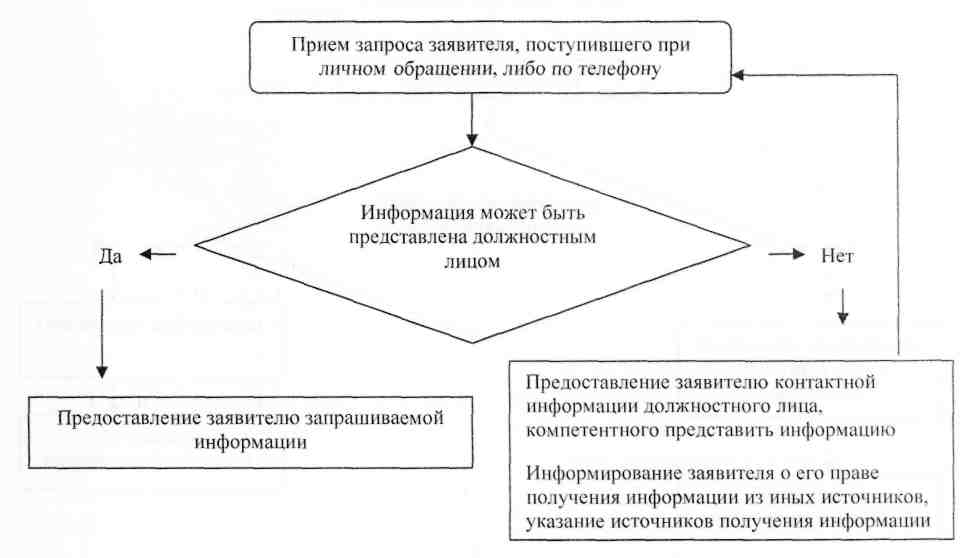 Приложение N 4к Административному регламентуБЛОК-СХЕМАПО ПРЕДОСТАВЛЕНИЮ ГОСУДАРСТВЕННЫХ УСЛУГ(ПО ПРЕДОСТАВЛЕНИЮ ИНФОРМАЦИИ ПО ЗАПРОСУ ЗАЯВИТЕЛЯ,НАПРАВЛЕННОМУ ПОЧТОВОЙ СВЯЗЬЮ ИЛИ ПО ЭЛЕКТРОННОЙ ПОЧТЕ)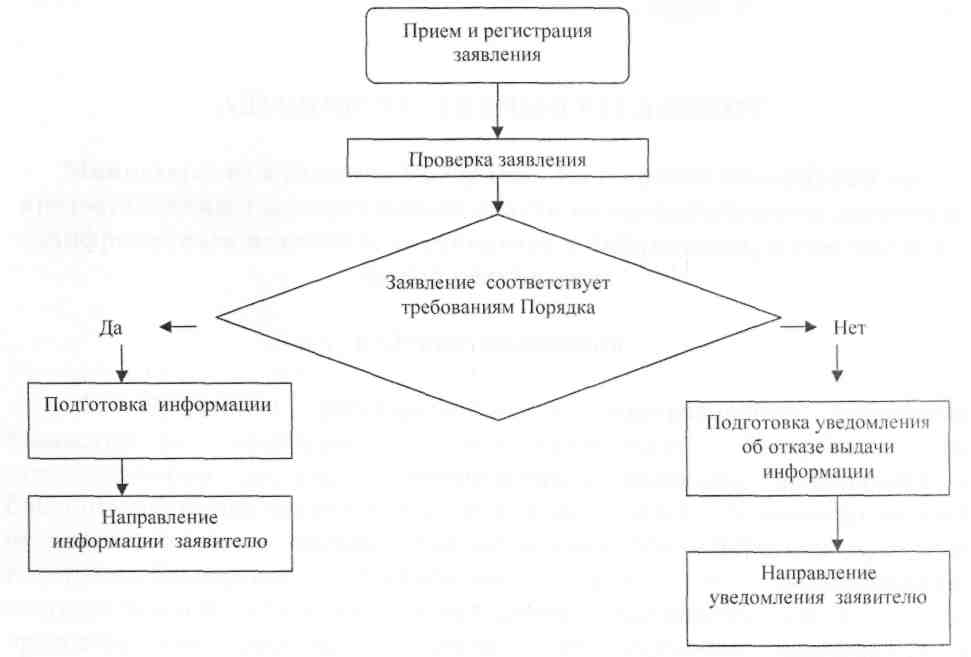 
Приказ Минкультуры КБР от 01.03.2012 N 01-01/23 (ред. от 07.09.2016) "Об утверждении Административных регламентов Министерства культуры Кабардино-Балкарской Республики" {КонсультантПлюс}
N п/пНаименование учреждение1.ГУК "Государственный музыкальный театр";2.ГУК "Кабардинский государственный драматический театр им. Али Шогенцукова";3.ГУК "Балкарский государственный драматический театр им. К. Кулиева";4.ГУК "Русский драматический театр им. М.А. Горького";5.ГУК "Кабардино-Балкарский республиканский театр кукол";6."Государственный академический ансамбль танца "Кабардинка";7.ГУК "Кабардино-Балкарская государственная филармония";8.ГУК "Государственный фольклорно-этнографический ансамбль "Балкария";9.ГУК "Кабардино-Балкарский государственный фольклорный ансамбль песни и пляски терских казаков";10.ГУК "Национальный музей КБР";11.ГУК "Кабардино-Балкарский музей изобразительных искусств";12.ГУ "Мемориал жертв политических репрессий (1944 - 1957 гг.)";13.ГУК "Государственный концертный зал";14."Республиканская юношеская библиотека им. К. Мечиева";15.ГУК "Государственная национальная библиотека КБР им. Т.К. Мальбахова";16.ГКПиОУ "Кабардино-Балкарская республиканская детская библиотека им. Б. Пачева";17."Республиканская библиотека для слепых";18."Государственное киновидеоучреждение МК и ИК КБР";19."Республиканский научно-методический центр народного творчества и культпросветработы";20.ГУК "Республиканский учебно-методический центр по образованию";21.ГУК "Республиканский центр народных художественных промыслов и ремесел";22.ГУК "Курсы повышения квалификации культпросветработников".